Утверждаю_____________________________(Ф.И.О. менеджера компетенции)_____________________________(подпись)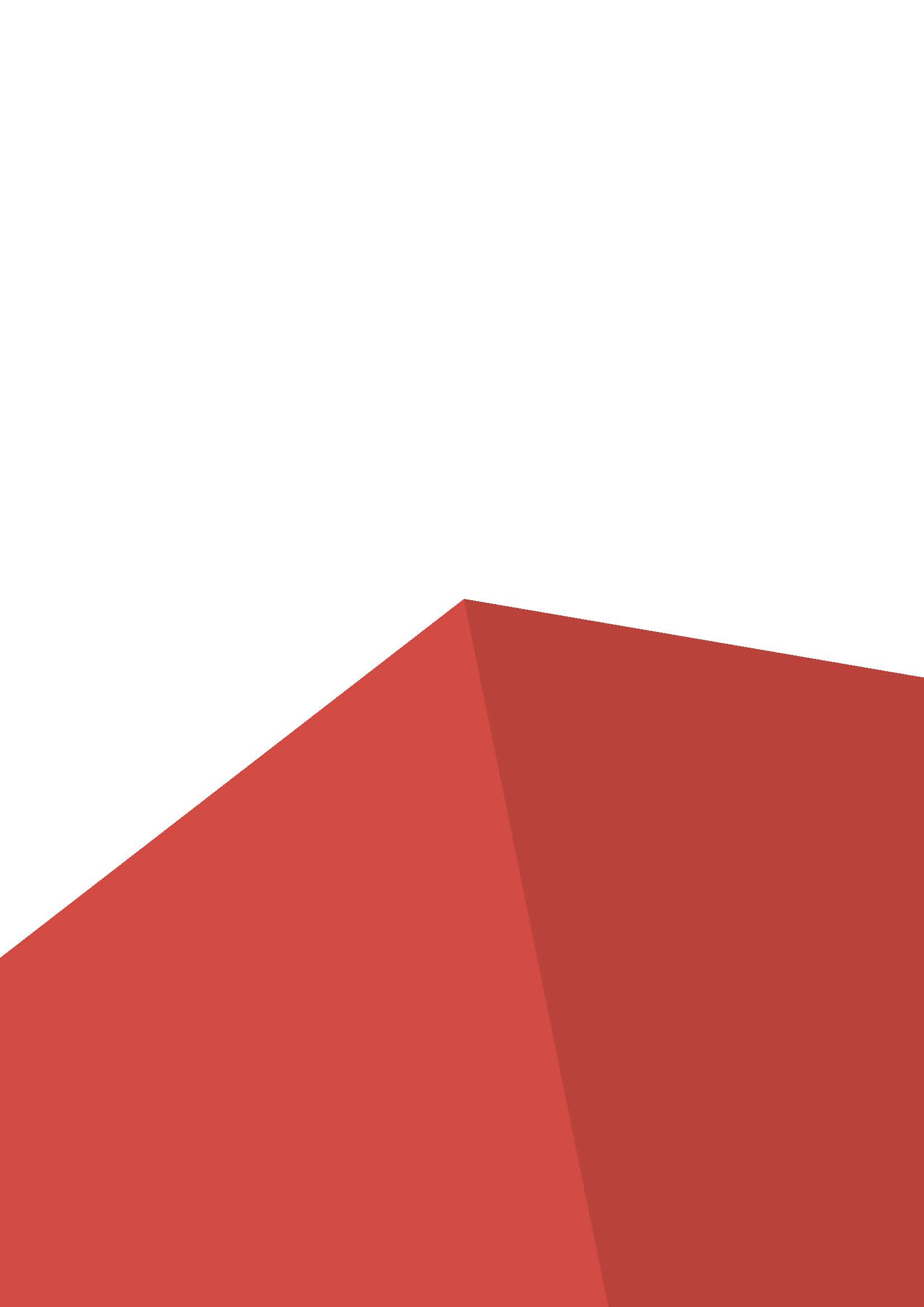 